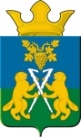 ДУМАНицинского сельского поселенияСлободо – Туринского  муниципального  районачетвертого созываРЕШЕНИЕ        от 19 декабря 2018г                                                                       № 108                                                         с. Ницинское О передаче осуществления части полномочий администрации Ницинского  сельского поселения администрации Слободо-Туринского муниципального района для решения вопросов местного значения в 2019 году      В соответствии со статьей 142.5 Бюджетного кодекса Российской Федерации, пунктом 1 части 1 статьи 14, частью 4 статьи 15, статьей 52 Федерального закона от 06 октября 2003 года № 131-ФЗ «Об общих принципах организации местного самоуправления в Российской Федерации», подпунктом 1 части 1 статьи 6 Устава Ницинского сельского поселения, Порядком передачи осуществления части своих полномочий органами местного самоуправления на территории Слободо-Туринского муниципального района, утвержденным решением Думы Слободо-Туринского муниципального района от 09.04.2009 года № 101 и на основании обращения главы Ницинского сельского поселения, Дума Ницинского сельского поселения:  РЕШИЛА:     1.Передать осуществление части полномочий администрацией Ницинского сельского поселения в 2019 году по формированию, исполнению бюджета поселения и осуществлению контроля исполнения данного бюджета администрации Слободо-Туринского муниципального района.      2.Предусмотреть межбюджетные трансферты в сумме:- 525,0 в 2019 году из бюджета Ницинского сельского поселения администрации Слободо-Туринского муниципального района в целях финансового обеспечения расходных обязательств, возникающих при осуществлении указанной части полномочий администрации Ницинского сельского поселения.     3.Администрации Ницинского сельского поселения заключить соответствующее соглашение с администрацией Слободо-Туринского муниципального района.      4.Действия настоящего решения вступают в силу с 01.01.2019 года.     5.Опубликовать настоящее решение в печатном средстве массовой информации Думы и Администрации Ницинского сельского поселения «Информационный вестник Ницинского сельского поселения», а также обнародовать путем размещения на официальном сайте Ницинского сельского поселения (www.nicinskoe.ru).     6.Контроль за исполнением настоящего решения возложить на комиссию по   экономической политике и муниципальной собственности (председатель комиссии Полякова М.А)Председатель Думы                                                  Глава Ницинского                                 Ницинского сельского поселения                           сельского поселения ____________ Л.Д. Хомченко                                 __________ Т.А. Кузеванова                            